Grove City Area United Way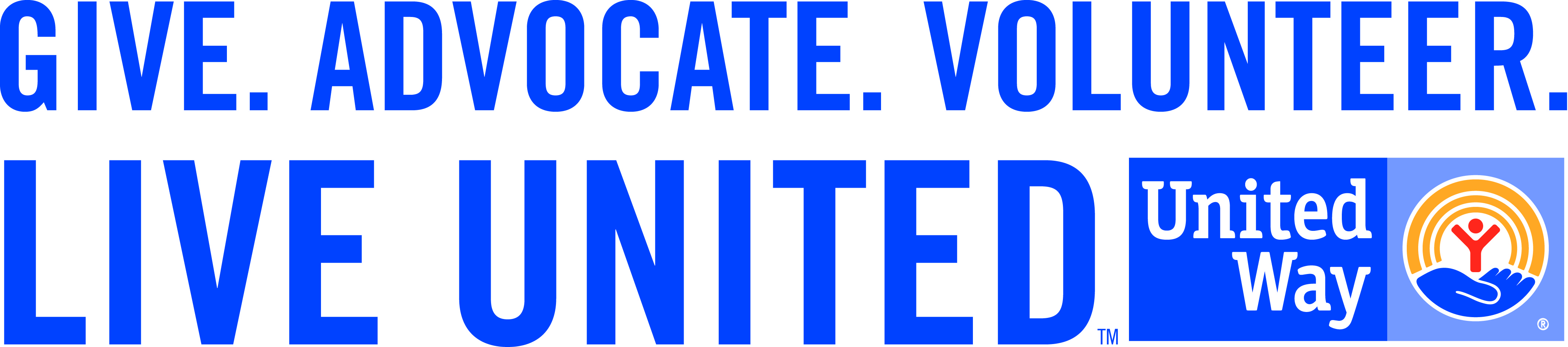 Day of CaringSaturday, April 22, 2023 Project Request FormPlease use a new form for each volunteer opportunity that your agency/organization plans to offer. Completed forms should be returned no later than Wednesday, April 5th via mail, fax, or email:Grove City Area United WayP.O. Box #388Grove City, PA 16127Fax #: 724-458-6841Email: uwvolunteer@zoominternet.netName/Organization: Name/Organization: Name/Organization: Address: Address: Address: Contact Person: Contact Person: Contact Person: E-mail Address: E-mail Address: E-mail Address: Pre-event Phone: Pre-event Phone: Event-day Phone: Description of work requested: Description of work requested: Description of work requested: # of Volunteers Requested:Indoor or Outdoor project? Indoor or Outdoor project? Ideal for which age group?____ ages 7-12____ Teenagers____ College/AdultSpecial Skills Required: Special Skills Required: Any other additional information or instructions (i.e. parking, etc)?  Any other additional information or instructions (i.e. parking, etc)?  Any other additional information or instructions (i.e. parking, etc)?  